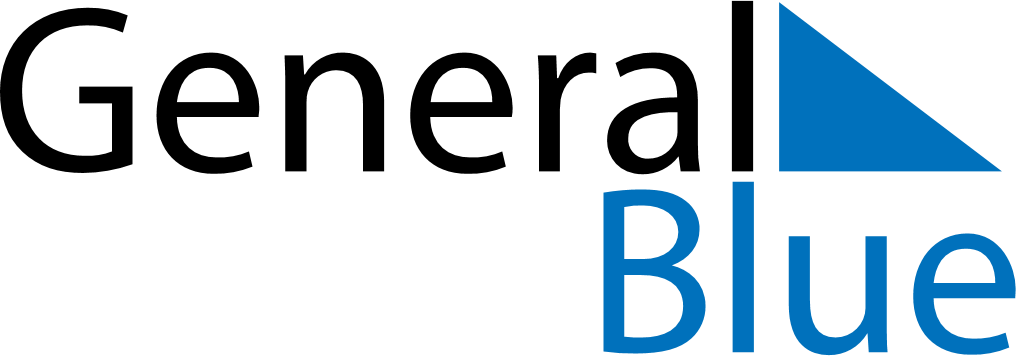 November 2202November 2202November 2202November 2202November 2202SundayMondayTuesdayWednesdayThursdayFridaySaturday123456789101112131415161718192021222324252627282930